แบบฟอร์มข้อเสนอโครงการวิจัยย่อยเพื่อของบประมาณ ภายใต้กรอบการวิจัย “ชุมชนนวัตกรรมแห่งการเรียนรู้”ภายใต้แผนงานย่อยรายประเด็น “เพิ่มความเข้มแข็งของเศรษฐกิจฐานรากในพื้นที่ให้พึ่งพาตนเองได้และมีการกระจายรายได้สู่ชุมชน/ท้องถิ่นมากขึ้น”ประจำปีงบประมาณ 2567* ให้เลือกจากระบบ โดย    	- ผลสัมฤทธิ์ที่สำคัญ-หลัก (Key Result) สามารถเลือก KR ของ Objective ของ Program ที่เลือก  	- ผลสัมฤทธิ์ที่สำคัญ-รอง (Key Result) สามารถเลือก KR ภายใต้แพลตฟอร์มใดก็ได้ส่วนที่ 1 ข้อมูลทั่วไป1.	ชื่อชุดโครงการวิจัย/โครงการวิจัยเดี่ยว ชื่อโครงการย่อย    (ภาษาไทย)	……………………………………………………………………..…………………………………………………..…	(ภาษาอังกฤษ)   .……………………………………...………………………………………………………..……………………….…2. โครงการวิจัยย่อยภายใต้ชุดโครงการวิจัย (กรอกเฉพาะชุดโครงการวิจัย)	ชื่อชุดโครงการ 3. ลักษณะโครงการวิจัย   โครงการใหม่  ดำเนินงานจำนวน ...............ปีโครงการต่อเนื่องจำนวน ...................ปี โดยเริ่มรับงบประมาณในปี.............จำนวน........บาท ดำเนินงานเป็นปีที่ ............................... 4. คำสำคัญ (Keywords) 	(ภาษาไทย) ………………………...………………………………………………………..……………………………………………….	(ภาษาอังกฤษ) ………………………...………………………………………………………..………………………………………….สาขาการวิจัย (เลือกจากฐานข้อมูลในระบบ)สาขาการวิจัยหลัก OECD (เป็น dropdown ให้เลือก) ……………..……………………………………………….สาขาการวิจัยย่อย OECD	(เป็น dropdown ให้เลือก) ……………..……………………………………………….6.รายละเอียดของคณะผู้วิจัย (ใช้ฐานข้อมูลจากระบบสารสนเทศกลางเพื่อบริหารงานวิจัยของประเทศ)ประกอบด้วยส่วนที่ 2 ข้อมูลโครงการวิจัยบทสรุปผู้บริหาร (สรุปเป้าหมายและวัตถุประสงค์ วิธีดำเนินงานวิจัยและการขับเคลื่อนผลงานวิจัยไปสู่การใช้ประโยชน์โดยการมีส่วนร่วมของผู้มีส่วนได้ส่วนเสีย)หลักการและเหตุผล (แสดงถึงบริบทของพื้นที่และระบุที่ไปที่มาของปัญหาและความต้องการของพื้นที่ (Situation Review) และอธิบายความจำเป็นและความสำคัญที่โครงการวิจัยจะเข้าไปแก้ไขปัญหาสำคัญ/พัฒนาศักยภาพที่สำคัญ และระบุคำถามงานวิจัยของโครงการวิจัย)วิเคราะห์บริบทพื้นที่และความต้องการของพื้นที่ระดับตำบลบนข้อมูลเชิงประจักษ์และมีแหล่งที่มาของข้อมูลที่ชัดเจนระบุสาเหตุของปัญหาและระดับความรุนแรงของปัญหาที่เกิดขึ้นในพื้นที่และกลุ่มเป้าหมาย พร้อมทั้งระบุเงื่อนไข-ข้อจำกัดของพื้นที่ ผลกระทบที่เกิดขึ้นจากปัญหานั้นๆ ต่อพื้นที่ระดับตำบลและชุมชนเป้าหมาย ที่ผ่านมาเคยมีการแก้ไขปัญหานี้หรือไม่ ถ้าเคยมีการแก้ไขปัญหานี้อย่างไร ยังต้องการงานวิจัยใดเพื่อสร้างโอกาสและทางออกของปัญหานี้ เพราะเหตุใดจึงเลือกสาเหตุนี้ขึ้นมาทำวิจัย 	*** ทั้งนี้ ต้องเชื่อมโยงกับชุดโครงการวิจัยกลางตารางสรุปข้อมูลคำถามการวิจัยและวัตถุประสงค์ (ระบุเป็นข้อ)กรอบการวิจัย  (กรอบการวิจัยที่เป็นแผนผังภาพแสดงถึงเป้าหมายและตัวชี้วัดของโครงการ ที่ตอบเป้าหมายใหญ่ของชุดโครงการใหญ่) ระเบียบวิธีวิจัย (research methodology) (ระบุวิธีการดำเนินงานวิจัยที่สำคัญโดยสรุป)แนวคิด ทฤษฎี และสมมติฐานงานวิจัยแผนการดำเนินวิจัย (ระบุวิธีการดำเนินงานวิจัยที่สำคัญโดยสรุป และแสดงแผนการดำเนินงานรายกิจกรรมและระยะเวลาที่ใช้ ในแต่ละปีงบประมาณ)สถานที่ทำวิจัย : โปรดระบุสถานที่ทำวิจัยจำแนกตามโครงการวิจัยโดยใช้ฐานข้อมูลจากระบบ และเพิ่มเติมชื่อเฉพาะ เช่น ชุมชน  หมู่บ้าน 10. พื้นที่ที่ได้รับประโยชน์จากการวิจัยแผนการใช้จ่ายงบประมาณของโครงการวิจัย แสดงรายละเอียดประมาณการงบประมาณตลอดโครงการ โดยแบ่งเป็นหมวดต่าง ๆ ดังนี้ (อ้างอิงคู่มือนักวิจัย หน่วย บพท.)งบดำเนินการ หมายถึง รายจ่ายที่กำหนดให้จ่ายเพื่อการบริหารงานโครงการ แบ่งเป็นหมวด (อ้างอิงจากระเบียบของ สกว.เดิม) ดังนี้ 1) ค่าจ้างเงินเดือนลูกจ้างหรือเจ้าหน้าที่ที่โครงการจ้าง (ทั้ง Full-time และ Part-time) ในลักษณะรายวันหรือรายเดือนก็ได้2) ค่าตอบแทน หมายถึง ค่าตอบแทนนักวิจัยโดยปกติจะจ่ายเป็นรายเดือน และค่าตอบแทนที่ปรึกษา (จ่ายเป็นคน-วัน (Man-days) ตามงานที่ทำจริง ไม่รวมถึงค่าใช้จ่ายในการเดินทาง เบี้ยเลี้ยง และที่พัก ฯลฯ ซึ่งโครงการจะต้องจ่ายให้ต่างหากจากหมวดค่าใช้สอย) (ค่าจ้างและค่าตอบแทนรวมไม่เกินร้อยละ 20 ของงบประมาณรวมชุดโครงการ)3) ค่าใช้สอย หมายถึง ค่าใช้จ่ายเพื่อซื้อบริการต่างๆ และค่าใช้จ่ายที่ไม่เข้าลักษณะรายจ่ายหมวดอื่นๆ เช่น ค่าเดินทาง ค่าที่พัก ค่าเบี้ยเลี้ยง ค่าจัดกิจกรรมต่างๆ 4) ค่าวัสดุ หมายถึง ค่าใช้จ่ายในการจัดซื้อ จัดหาวัสดุ อุปกรณ์ และเอกสารตำราต่างๆ สำหรับใช้ในโครงการ 5) งบบริหารแผนงานวิจัย รวมไม่เกินร้อยละ 15 ของงบประมาณโครงการงบลงทุน แบ่งเป็น ค่าครุภัณฑ์ (หน่วย บพท. จะเบิกจ่ายตามจริง โดยสนับสนุนตามความสำคัญและจำเป็นเร่งด่วน พิจารณาเป็นรายกรณี)งบค่าธรรมเนียมอุดหนุนสถาบัน (ไม่เกินร้อยละ 10 ของงบประมาณโครงการ จะจ่ายเมื่อสิ้นสุดโครงการ) สรุปงบประมาณโครงการวิจัยรายละเอียดงบประมาณมาตรฐานการวิจัย (โปรดระบุ หากงานวิจัยที่มีการใช้สัตว์ทดลอง/มีการวิจัยในมนุษย์/มีการวิจัยที่เกี่ยวข้องกับความปลอดภัยทางชีวภาพ/มีการใช้ห้องปฏิบัติการที่เกี่ยวข้องกับสารเคมี)มีการใช้สัตว์ทดลองมีการวิจัยในมนุษย์มีการวิจัยที่เกี่ยวข้องกับความปลอดภัยทางชีวภาพมีการใช้ห้องปฎิบัติการที่เกี่ยวกับสารเคมีหน่วยงานร่วมดำเนินการ/ภาคเอกชนหรือชุมชนที่ร่วมลงทุนหรือดำเนินการ ระดับความพร้อมที่มีอยู่ในปัจจุบันและศักยภาพองค์ความรู้เทคโนโลยีและนวัตกรรมที่จะพัฒนา14.1 ระดับความพร้อมทางเทคโนโลยี (Technology Readiness Level: TRL) 	TRL ณ ปัจจุบัน  ระบุ  ไม่ระบุ 		อธิบาย ..........................................................................................................................	TRL เมื่องานวิจัยเสร็จสิ้น  ระบุ  ไม่ระบุ		อธิบาย .......................................................................................................................... 14.2 ระดับความพร้อมทางสังคม (Societal Readiness Level: SRL) 	SRL ณ ปัจจุบัน  ระบุ  ไม่ระบุ		อธิบาย ..........................................................................................................................	SRL เมื่องานวิจัยเสร็จสิ้น  ระบุ  ไม่ระบุ		อธิบาย ..........................................................................................................................ผลผลิต ผลลัพธ์ และผลกระทบจากงานวิจัยที่สอดคล้องกับ OKR (Output/Outcome/Impact)15.1 ผลผลิต ผลลัพธ์ ผลกระทบที่สำคัญของงานวิจัย และนวัตกรรมของโครงการวิจัยที่สอดคล้องกับ OKR ของแผนงานสำคัญ15.1.1 ผลผลิต (Output)1) 2) 3) 15.1.2 ผลลัพธ์ (Outcome)15.1.3 ผลกระทบ (Impact) 15.2 ผลลัพธ์ (Output) ของแต่ละระยะเวลา15.3 เส้นทางสู่ผลกระทบ หรือ Impact Pathwayตัวอย่างการเขียน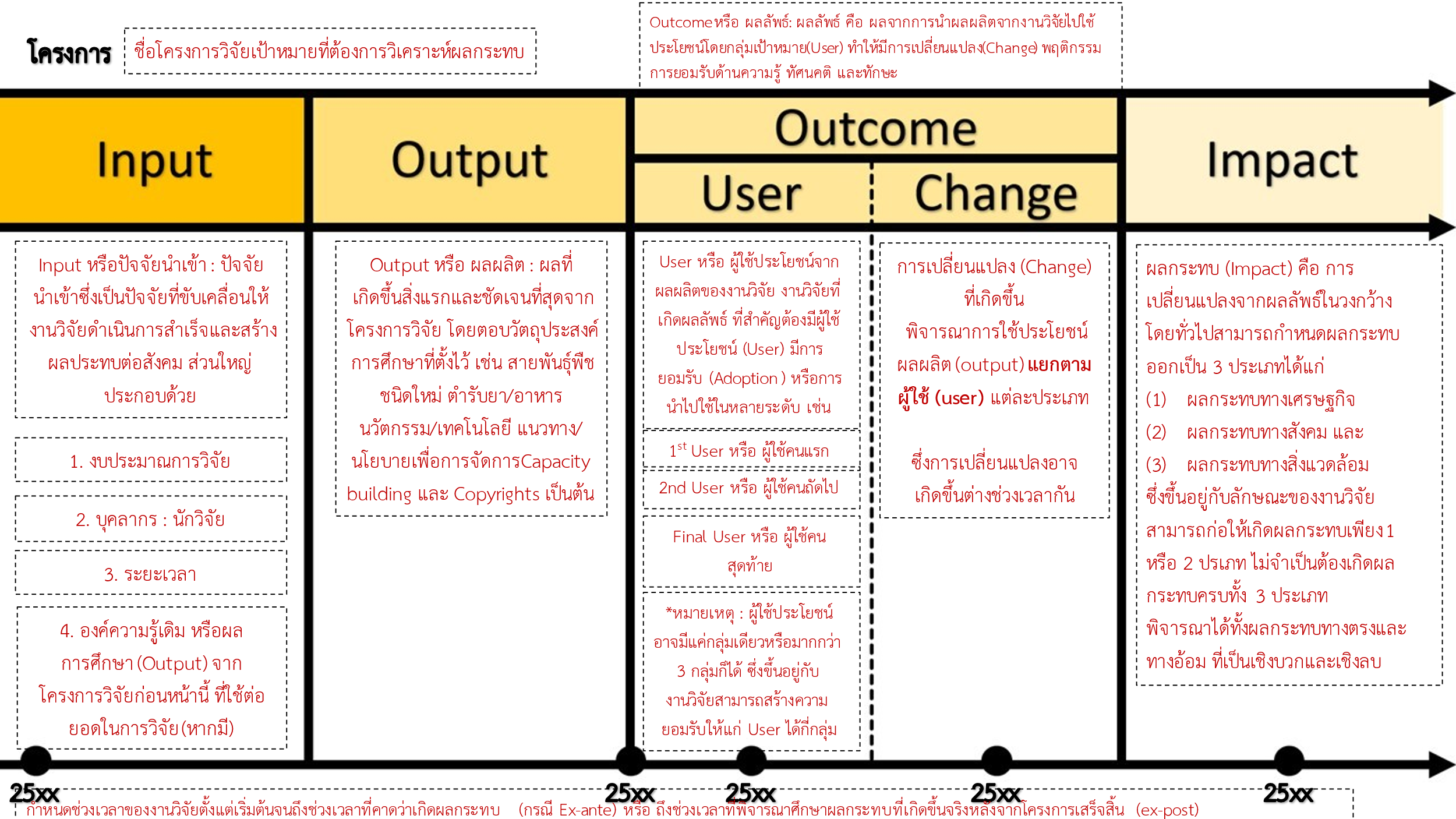 16. แนวทางการขับเคลื่อนผลงานวิจัยและนวัตกรรมไปสู่ผลลัพธ์และผลกระทบการเชื่อมโยงกับนักวิจัยที่เป็นผู้เชี่ยวชาญในสาขาวิชาที่ทำการวิจัยทั้งในและต่างประเทศ (ถ้ามี) (Connections with other experts within and outside Thailand) และแผนที่จะติดต่อหรือสร้างความสัมพันธ์กับผู้เชี่ยวชาญ รวมทั้งการสร้างทีมงานวิจัยในอนาคตด้วยการเชื่อมโยงหรือความร่วมมือกับผู้มีส่วนได้ส่วนเสีย และผู้ใช้ประโยชน์จากงานวิจัย (Stakeholder and User Engagement) โดยระบุชื่อหน่วยงานภาครัฐ เอกชน ประชาสังคมและชุมชน โดยอธิบายกระบวนการดำเนินงานร่วมกันและการเชื่อมโยงการขับเคลื่อนผลการวิจัยไปสู่การใช้ประโยชน์อย่างชัดเจน รวมถึงอธิบายกระบวนการดำเนินงานต่อเนื่องของผู้ใช้ประโยชน์จากงานวิจัยเมื่อโครงการวิจัยเสร็จสิ้น 17. การประเมินตนเองระดับโครงการวิจัย (Self-assessment) ความสอดคล้องและความเป็นไปได้ในการตอบ OKR ของแผนด้าน ววน. ของประเทศ สอดคล้องกับยุทธศาสตร์ชาติ และตอบ KR ของ Platform ตอบ KR ของ Platform และ KR ของ Program ตอบเฉพาะ KR ของ Program ตอบเฉพาะตัวชี้วัดของโครงการลงนาม……ลายเซ็นแสกน………………(……………………………………….)หัวหน้าโครงการยุทธศาสตร์ที่   2 การยกระดับสังคมและสิ่งแวดล้อมให้มีการพัฒนาอย่างยั่งยืน สามารถแก้ไขปัญหาท้าทายและปรับตัวได้ทันต่อพลวัตการเปลี่ยนแปลงของโลก โดยใช้วิทยาศาสตร์ การวิจัยและนวัตกรรมแผนงานย่อยF10 (S2P11) เพิ่มความเข้มแข็งของเศรษฐกิจฐานรากในพื้นที่ให้พึ่งพาตนเองได้และมีการกระจายรายได้สู่ชุมชน/ท้องถิ่นมากขึ้นแผนงานรายประเด็นการเพิ่มความเข้มแข็งของเศรษฐกิจฐานรากเพื่อให้มีศักยภาพในการแข่งขัน สามารถพึ่งพาตนเองได้และกระจายรายได้สู่ชุมชนท้องถิ่นกรอบการวิจัยชุมชนนวัตกรรมแห่งการเรียนรู้เป้าหมาย (Objective)   O1 F10: สร้างความเข้มแข็งและยกระดับมูลค่าเศรษฐกิจของเศรษฐกิจฐานราก โดยใช้ผลงานวิจัย องค์ความรู้ เทคโนโลยี และนวัตกรรม ซึ่งมุ่งเน้นการพัฒนาธุรกิจขนาดกลางและขนาดย่อม (SMEs) และองค์กรชุมชนรายเดิมและรายใหม่ การพัฒนานวัตกรรมที่เป็นกลไกหรือระบบที่ส่งเสริมและการสร้างความเข้มแข็งเศรษฐกิจฐานรากที่ใช้ได้จริง ร่วมกับหน่วยงานภาครัฐ ท้องถิ่นและเอกชนในพื้นที่ และการสร้างเครือข่ายบุคลากรในพื้นที่ที่มีบทบาทและความสามารถในการประยุกต์ใช้หรือถ่ายทอดองค์ความรู้ ผลงานวิจัย เทคโนโลยีและนวัตกรรมในการพัฒนาเศรษฐกิจฐานรากผลสัมฤทธิ์ที่สำคัญ-หลัก (Key Result)KR3 F10: จำนวนนวัตกรรมที่เป็นกลไกหรือระบบที่ส่งเสริมและการสร้างความเข้มแข็งเศรษฐกิจฐานรากที่ได้ทดลองใช้จริงร่วมกับหน่วยงานภาครัฐ ท้องถิ่นและเอกชน และมีผลกระทบทางสังคมในพื้นที่ KR5 F10: จำนวนบุคลากรในภาครัฐ สถาบันอุดมศึกษา สถาบันวิจัย เอกชน และประชาสังคม รวมทั้งนักวิจัยชุมชน ที่พัฒนาต่อยอด ประยุกต์ใช้และถ่ายทอดองค์ความรู้ ผลงานวิจัย เทคโนโลยีและนวัตกรรมในการเพิ่มความเข้มแข็งของเศรษฐกิจฐานรากผลสัมฤทธิ์ที่สำคัญ-รอง (Key Result)KR4 F10: ร้อยละที่เพิ่มขึ้นของมูลค่าเศรษฐกิจของธุรกิจขนาดกลางและขนาดย่อม (MSME) และองค์กรชุมชน ในพื้นที่เป้าหมาย ซึ่งเป็นผลจากการใช้ผลงานวิจัย องค์ความรู้ เทคโนโลยี และนวัตกรรม (เพิ่มขึ้นเป็นร้อยละ 15 ต่อปี) ที่ชื่อ-สกุลตำแหน่งในโครงการสัดส่วนการมีส่วนร่วม1ชื่อ-สกุล น.ส./นาง/นาย/ผศ.ดร/รศ.ดร./ศ.ดร. ..........ตำแหน่ง คณบดี/อาจารย์ คณะวิทยาศาสตร์ /สังกัดอีเมลโทรศัพท์หัวหน้าโครงการ10%2ผู้ร่วมวิจัย20%3Pain Point ปัญหาหรือจุดอ่อน หรือ สร้างโอกาส/ศักยภาพ (Gain point)เทคโนโลยีที่ใช้แก้ปัญหาHow & How Much คาดการณ์ว่าจะเกิดการเปลี่ยนแปลงอย่างไร 1.1. ชื่อนวัตกรรม/ ระดับความพร้อมใช้1.2.2.2.กิจกรรม  1234  56789101112ผลผลิตที่จะส่งมอบร้อยละของกิจกรรมในประเทศ/ต่างประเทศชื่อประเทศ/จังหวัดพื้นที่ที่ทำวิจัยชื่อสถานที่งบประมาณโครงการงวดที่ 1งวดที่ 2ค่าตอบแทนงวดสุดท้ายรวมงบดำเนินการ1.1 ค่าจ้าง1.2 ค่าตอบแทน เฉพาะค่าตอบแทน 50% ของงวด 2 หรือ 3 เดือน1.3 ค่าใช้สอย1.4 ค่าวัสดุ1.5 งบบริหารแผนงานวิจัยงบลงทุน (ครุภัณฑ์) พิจารณาเป็นรายกรณีค่าธรรมเนียมอุดหนุนสถาบัน (ไม่เกินร้อยละ 10) อาจไปรวมในชุดโครงการหลัก ไม่ต้องกรอกใน โครงการย่อยรวมรายการงวดที่ 1งวดที่ 1(7-12 เดือน)ค่าตอบแทนงวดสุดท้าย รวมรายการ(1-6 เดือน)งวดที่ 1(7-12 เดือน)ค่าตอบแทนงวดสุดท้าย รวม1. หมวดค่าตอบแทน/ค่าจ้าง1.1 หมวดค่าจ้าง1.2 หมวดค่าตอบแทน3 เดือนสุดท้ายรวมหมวดค่าตอบแทน/ค่าจ้าง2. หมวดค่าใช้สอย (รายกิจกรรม)กิจกรรม....รวมหมวดค่าใช้สอย3. ค่าวัสดุรวมหมวดค่าวัสดุ4. ค่าครุภัณฑ์รวมงบลงทุน - ค่าครุภัณฑ์รวมงบดำเนินการสำหรับบริหารจัดการโครงการทั้งหมดค่าธรรมเนียมอุดหนุนสถาบันรวมงบประมาณทั้งหมดลำดับที่ปีงบประมาณชื่อหน่วยงาน/บริษัทแนวทางร่วมดำเนินการการร่วมลงทุนในรูปแบบตัวเงิน(in-cash) (บาท)การร่วมลงทุนในรูปแบบอื่น(in-kind)รวม12ผลลัพธ์ที่จะเกิดขึ้น (Outcome)ผู้ได้รับผลกระทบผลกระทบที่จะเกิดขึ้น (Impact)ผู้ได้รับผลกระทบระยะเวลากิจกรรมOutput เดือนที่ 1-3(3 เดือน)Inception Reportเดือนที่ 4-6(ระยะ 6 เดือน)เดือนที่ 6-12(ระยะ 12 เดือน)InputOutputOutcomeOutcomeImpactInputOutputUserChangeImpact